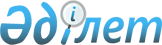 2021-2023 жылдарға арналған Жақсықылыш кентінің бюджеті туралыҚызылорда облысы Арал аудандық мәслихатының 2020 жылғы 28 желтоқсандағы № 457 шешімі. Қызылорда облысының Әділет департаментінде 2021 жылғы 6 қаңтарда № 8057 болып тіркелді.
      "Қазақстан Республикасының Бюджет кодексі" Қазақстан Республикасының 2008 жылғы 4 желтоқсандағы кодексінің 75-бабының 2-тармағына және "Қазақстан Республикасындағы жергілікті мемлекеттік басқару және өзін-өзі басқару туралы" Қазақстан Республикасының 2001 жылғы 23 қаңтардағы Заңының 6-бабының 2-7-тармағына сәйкес Арал аудандық мәслихаты ШЕШІМ ҚАБЫЛДАДЫ:
      1. 2021-2023 жылдарға арналған Жақсықылыш кентінің бюджеті 1, 2 және 3-қосымшаларға сәйкес, оның ішінде 2021 жылға мынадай көлемдерде бекітілсін:
      1) кірістер – 44 048 мың теңге;
      салықтық түсімдер – 8 060 мың теңге;
      салықтық емес түсімдер – 0;
      негізгі капиталды сатудан түсетін түсімдер – 0;
      трансферттер түсімі – 35 988 мың теңге;
      2) шығындар – 44 633,2 мың теңге;
      3) таза бюджеттік кредиттеу – 0;
      бюджеттік кредиттер – 0;
      бюджеттік кредиттерді өтеу – 0;
      4) қаржы активтерімен операциялар бойынша сальдо–0;
      қаржы активтерін сатып алу – 0;
      мемлекеттік қаржы активтерін сатудан түсетін түсімдер–0;
      5) бюджет тапшылығы (профициті) – - 585,2 мың теңге;
      6) бюджет тапшылығын қаржыландыру (профицитін пайдалану) – 585,2 мың теңге.
      Ескерту. 1-тармақ жаңа редакцияда - Қызылорда облысы Арал аудандық мәслихатының 12.11.2021 № 133 шешімімен (01.01.2021 бастап қолданысқа енгізіледі).


      2. Осы шешім 2021 жылғы 1 қаңтардан бастап қолданысқа енгізіледі және ресми жариялауға жатады. Жақсықылыш кентінің 2021 жылға арналған бюджеті
      Ескерту. 1 - қосымша жаңа редакцияда - Қызылорда облысы Арал аудандық мәслихатының 12.11.2021 № 133 шешімімен (01.01.2021 бастап қолданысқа енгізіледі). Жақсықылыш кентінің 2022 жылға арналған бюджеті Жақсықылыш кентінің 2023 жылға арналған бюджеті
					© 2012. Қазақстан Республикасы Әділет министрлігінің «Қазақстан Республикасының Заңнама және құқықтық ақпарат институты» ШЖҚ РМК
				
      Арал аудандық мәслихатының кезектен тыс алпыс бесінші сессиясының төрағасы 

Ж. Баймырзаев

      Арал аудандық мәслихатының хатшысы 

Д. Мадинов
Арал аудандық мәслихатының
2020 жылғы "28" желтоқсандағы
№ 457 шешіміне 1-қосымша
Санаты 
Санаты 
Санаты 
Санаты 
2021 жыл
сомасы 
(мың теңге)
Сыныбы 
Сыныбы 
Сыныбы 
2021 жыл
сомасы 
(мың теңге)
Ішкі сыныбы
Ішкі сыныбы
2021 жыл
сомасы 
(мың теңге)
Атауы 
2021 жыл
сомасы 
(мың теңге)
1
2
3
4
5
1. Кірістер
44 048
1
Салықтық түсімдер
8 060
04
Меншiкке салынатын салықтар
8 060
1
Мүлiкке салынатын салықтар
40
3
Жер салығы
545
4
Көлiк құралдарына салынатын салық
7 475
4
Трансферттердіңтүсімдері
35 988
02
Мемлекеттiк басқарудың жоғары тұрған органдарынан түсетiн трансферттер
35 988
3
Аудандардың (облыстық маңызы бар қаланың) бюджетінен трансферттер
35 988
Функционалдық топ
Функционалдық топ
Функционалдық топ
Функционалдық топ
2021 жыл
сомасы 
(мың теңге)
Бюджеттік бағдарламалардың әкімшісі
Бюджеттік бағдарламалардың әкімшісі
Бюджеттік бағдарламалардың әкімшісі
2021 жыл
сомасы 
(мың теңге)
Бағдарлама 
Бағдарлама 
2021 жыл
сомасы 
(мың теңге)
Атауы 
2021 жыл
сомасы 
(мың теңге)
2. Шығындар
44 633,2
01
Жалпы сипаттағы мемлекеттік қызметтер
37 384,2
124
Аудандық маңызы бар қала, ауыл, кент, ауылдық округ әкімінің аппараты
37 384,2
001
Аудандық маңызы бар қала, ауыл, кент, ауылдық округ әкімінің қызметін қамтамасыз ету жөніндегі қызметтер
36 799
022
Мемлекеттік органның күрделі шығыстары
585,2
07
Тұрғын үй-коммуналдық шаруашылық
7 249
124
Аудандық маңызы бар қала, ауыл, кент, ауылдық округ әкімінің аппараты
7 249
008
Елде мекендердегі көшелерді жарықтандыру
3 196
009
Елдi мекендердiң санитариясын қамтамасыз ету
2 440
011
Елді мекендерді абаттандыру мен көгалдандыру
1 613
3. Таза бюджеттік кредит беру
0
Бюджеттік кредиттер
0
5
Бюджеттік кредиттерді өтеу
0
4. Қаржы активтерімен жасалатын операциялар бойынша сальдо
0
Қаржы активтерін сатып алу
0
5. Бюджет тапшылығы (профициті)
- 585,2
6. бюджет тапшылығын қаржыландыру (профицитін пайдалану)
585,2
8
Бюджет қаражаттарының пайдаланылатын қалдықтары
585,2
1
Бюджет қаражатының бос қалдықтары
585,2
01
Бюджет қаражатының бос қалдықтары
585,2
2
Есепті кезең соңындағы бюджет қаражатының қалдықтары
0
01
Есепті кезең соңындағы бюджет қаражатының қалдықтары
0Арал аудандық мәслихатының2020 жылғы 28 желтоқсандағы № 457шешіміне 2-қосымша
Санаты 
Санаты 
Санаты 
Санаты 
2022 жыл сомасы 
(мың теңге)
Сыныбы 
Сыныбы 
Сыныбы 
2022 жыл сомасы 
(мың теңге)
Ішкі сыныбы
Ішкі сыныбы
2022 жыл сомасы 
(мың теңге)
Атауы 
2022 жыл сомасы 
(мың теңге)
1
2
3
4
5
1. Кірістер
34 491
1
Салықтық түсімдер
7 343
04
Меншiкке салынатын салықтар
7 343
1
Мүлiкке салынатын салықтар
42
3
Жер салығы
567
4
Көлік құралдарына салынатын салықтар
6 734
4
Трансферттердің түсімдері
27 148
02
Мемлекеттiк басқарудың жоғары тұрған органдарынан түсетiн трансферттер
27 148
3
Аудандардың (облыстық маңызы бар қаланың) бюджетінен трансферттер
27 148
Функционалдық топ
Функционалдық топ
Функционалдық топ
Функционалдық топ
2022 жыл сомасы
Бюджеттік бағдарламалардың әкімшісі
Бюджеттік бағдарламалардың әкімшісі
Бюджеттік бағдарламалардың әкімшісі
2022 жыл сомасы
Бағдарлама 
Бағдарлама 
2022 жыл сомасы
Атауы 
2022 жыл сомасы
2. Шығындар
34 491
01
Жалпы сипаттағы мемлекеттік қызметтер
28 628
124
Аудандық маңызы бар қала, ауыл, кент, ауылдық округ әкімінің аппараты
28 628
001
Аудандық маңызы бар қала, ауыл, кент, ауылдық округ әкімінің қызметін қамтамасыз ету жөніндегі қызметтер
28 628
07
Тұрғынүй-коммуналдық шаруашылық
5 863
124
Аудандық маңызы бар қала, ауыл, кент, ауылдық округ әкімінің аппараты
5 863
008
Елде мекендердегі көшелерді жарықтандыру
4 000
009
Елдi мекендердiң санитариясын қамтамасыз ету
1 290
011
Елді мекендерді абаттандыру мен көгалдандыру
573
3. Таза бюджеттік кредит беру
0
Бюджеттік кредиттер
0
5
Бюджеттік кредиттерді өтеу
0
4. Қаржы активтерімен жасалатын операциялар бойынша сальдо
0
Қаржы активтерін сатып алу
0
5. Бюджет тапшылығы (профициті)
0
6. Бюджет тапшылығын қаржыландыру (профицитін пайдалану)
0Арал аудандық мәслихатының2020 жылғы 28 желтоқсандағы № 457шешіміне 3-қосымша
Санаты 
Санаты 
Санаты 
Санаты 
2023 жыл сомасы 
(мың теңге)
Сыныбы 
Сыныбы 
Сыныбы 
2023 жыл сомасы 
(мың теңге)
Ішкі сыныбы
Ішкі сыныбы
2023 жыл сомасы 
(мың теңге)
Атауы 
2023 жыл сомасы 
(мың теңге)
1
2
3
4
5
1. Кірістер
34 491
1
Салықтық түсімдер
7 343
04
Меншiкке салынатын салықтар
7 343
1
Мүлiкке салынатын салықтар
42
3
Жер салығы
567
4
Көлік құралдарына салынатын салықтар
6 734
4
Трансферттердің түсімдері
27 148
02
Мемлекеттiк басқарудың жоғары тұрған органдарынан түсетiн трансферттер
27 148
3
Аудандардың (облыстық маңызы бар қаланың) бюджетінен трансферттер
27 148
Функционалдық топ
Функционалдық топ
Функционалдық топ
Функционалдық топ
2023 жыл сомасы
Бюджеттік бағдарламалардың әкімшісі
Бюджеттік бағдарламалардың әкімшісі
Бюджеттік бағдарламалардың әкімшісі
2023 жыл сомасы
Бағдарлама 
Бағдарлама 
2023 жыл сомасы
Атауы 
2023 жыл сомасы
2. Шығындар
34 491
01
Жалпы сипаттағы мемлекеттік қызметтер
28 628
124
Аудандық маңызы бар қала, ауыл, кент, ауылдық округ әкімінің аппараты
28 628
001
Аудандық маңызы бар қала, ауыл, кент, ауылдық округ әкімінің қызметін қамтамасыз ету жөніндегі қызметтер
28 628
07
Тұрғынүй-коммуналдық шаруашылық
5 863
124
Аудандық маңызы бар қала, ауыл, кент, ауылдық округ әкімінің аппараты
5 863
008
Елде мекендердегі көшелерді жарықтандыру
4 000
009
Елдi мекендердiң санитариясын қамтамасыз ету
1 290
011
Елді мекендерді абаттандыру мен көгалдандыру
573
3. Таза бюджеттік кредит беру
0
Бюджеттік кредиттер
0
5
Бюджеттік кредиттерді өтеу
0
4. Қаржы активтерімен жасалатын операциялар бойынша сальдо
0
Қаржы активтерін сатып алу
0
5. Бюджет тапшылығы (профициті)
0
6. Бюджет тапшылығын қаржыландыру (профицитін пайдалану)
0